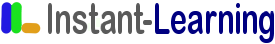 COMPTE-RENDU DE REUNION N° 3Client : OPIEVOYProjet : Mise à jour du Didacticiel réf 001Date de la réunion : Mercredi  13 janvier 2016Interlocuteurs OPIEVOY présents :      Madame Lechapelier,  Monsieur Achard,  Monsieur Mina                              Interlocuteurs Instant-Learning présents : Madame Morin, Monsieur Morin Chef de ProjetObjet de la réunion : Point sur l’avancement du projetQuestions instruites/ Décisions :Au cours de cette réunion de travail, OXYAD - Base Marchés a été passée en revue pour comprendre son fonctionnement.La documentation disponible à ce sujet a été fournie à Instant-Learning.Des copies d’écrans ont été faites.Les storyboards de l’ancienne version ont été transmis pour faciliter l’écriture du storyboard de la nouvelle version.Les storyboards V2 ont été passés en revue à des fins d’éclaircissements et de modifications à réaliser :Hra Space Gestion des congésDecouvrir Outlook et la messagerieHra Space Arrivées / DépartsAgenda & CalendrierDécouvrir le poste de travailImmowareHelpdeskDes copies d’écran ont été faites et fournies  sur clé USB  à Instant Learning.Proposition sur la forme et le visuel :Il a été visionné une séquence Captivate (non finalisée sur le fond)  avec une proposition de « décor » de slides.Concernant la photo de fond pour décor dans certaines slides, notamment en début et fin de séquence, il a été convenu que M. Achard ferait des photos du Hall d’entrée de Opiévoy. Une ou plusieurs photos seraient reprises en fond pour les slides à la place de la photo proposée par Instant-Learning.Une question a été posée par  M. Mina : La barre de défilement en bas de slide peut-elle être d’une autre couleur ? Elle est actuellement en blanc.Cette séquence sera envoyée à Monsieur Achard en format .swf à des fins de test d’intégration dans le LMS.Actions :De la part de Instant-LearningEnvoyer à M. Achard une publication au format .swf pour testRépondre à la question sur la couleur de la barre de défilementRéaliser le STBD OXYAD Base de marchés et le soumettreFaire les corrections vues ensemble sur les STBD V2 et les soumettreDe la part de OpievoyUne copie d’écran supplémentaire à fournir à Instant-Learning de la part de M. Achard (Ecran après « Recherche INCIDENT » – sans logo ISILOG – cf p 26 STBD Helpdesk)Photos du Hall d’entréeTest du document .swf intégré dans le LMSLa date de la prochaine réunion reste à définir.